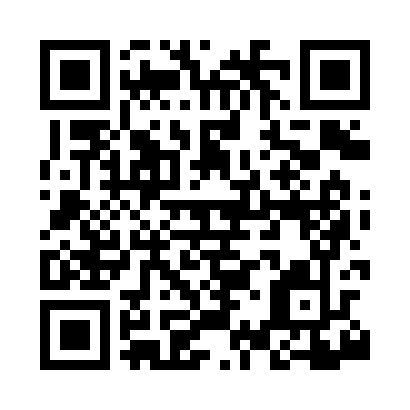 Prayer times for East Brookfield, Massachusetts, USAMon 1 Jul 2024 - Wed 31 Jul 2024High Latitude Method: Angle Based RulePrayer Calculation Method: Islamic Society of North AmericaAsar Calculation Method: ShafiPrayer times provided by https://www.salahtimes.comDateDayFajrSunriseDhuhrAsrMaghribIsha1Mon3:325:1612:524:558:2810:122Tue3:335:1712:524:558:2810:123Wed3:345:1712:534:558:2810:114Thu3:355:1812:534:568:2810:115Fri3:355:1812:534:568:2710:106Sat3:365:1912:534:568:2710:097Sun3:375:2012:534:568:2710:098Mon3:385:2012:534:568:2610:089Tue3:395:2112:544:568:2610:0710Wed3:405:2212:544:568:2510:0611Thu3:425:2212:544:568:2510:0612Fri3:435:2312:544:568:2410:0513Sat3:445:2412:544:568:2410:0414Sun3:455:2512:544:568:2310:0315Mon3:465:2612:544:558:2210:0216Tue3:485:2712:544:558:2210:0117Wed3:495:2712:544:558:219:5918Thu3:505:2812:554:558:209:5819Fri3:515:2912:554:558:209:5720Sat3:535:3012:554:558:199:5621Sun3:545:3112:554:558:189:5522Mon3:555:3212:554:548:179:5323Tue3:575:3312:554:548:169:5224Wed3:585:3412:554:548:159:5125Thu4:005:3512:554:548:149:4926Fri4:015:3612:554:538:139:4827Sat4:025:3712:554:538:129:4628Sun4:045:3812:554:538:119:4529Mon4:055:3912:554:528:109:4330Tue4:075:4012:554:528:099:4231Wed4:085:4112:554:528:089:40